PM – KM mellom Markane 10.juni 2017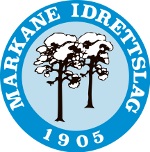 Samlingsplass: 	Maurset, MarkaneParkering – samlingsplass: 	ca. 10 min å gå (motbakke / «gammel» skogsvei)Start: 	1) Første ordinære start kl 16:00 – 15 min å gå (motbakke beregn god tid). Opprop 3 min før start. Løse postbeskrivelser. Kartet tas i startøyeblikket. Brikkelapper ved start.

2) N-klasser kan starte frå kl. 15:00. 
START PÅ SAMLINGSPLASSALLE I N- OG C-LØYPER FÅR UTDELT KART FØR START PÅ SAMLINGSPLASSKart: 	Utsnitt av kartet «Maurset». Målestokk 1: 7500 (A og B-løyper) og 1:5000 (C og N-løyper), ekvidistanse 5m, laserutskrift. Første gong utgjeve 1987, totalrenovert 2012. Toalett: 	Ved parkering. Ca. 10 min. fra samlingsplass mot parkeringSmåtroll:	På samlingsplass. Startkontingent kr 20Premier:	Alle løpere t.o.m. 12 år
	KM-medaljer i klassene: D/H 13-14, D/H 15-16, D/H17
	Vinner i kassene: A-open, C-open
	For øvrig 1/3 premieringJury:		Gunnar Gytri
	Brita Grønli
	Jan M. Herstad		Vara: Johan MagerøyTA HENSYN TIL BEITEDYR OG VILLE DYR/FUGLAR!VI ØNSKER ALLE EN FLOTT TUR I SKOGEN 